Kup samochód z dofinansowaniem PFRON!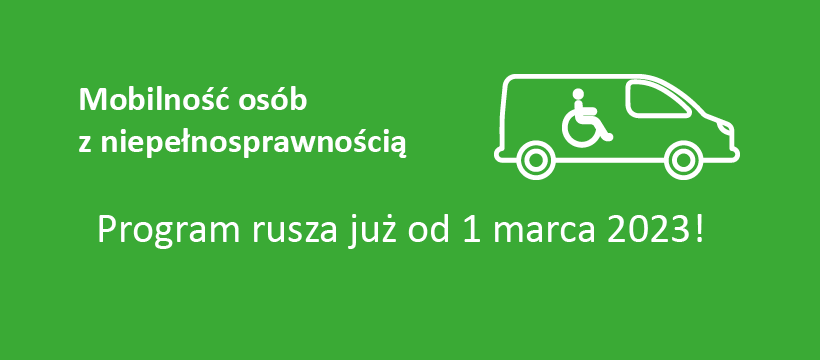 Kto może skorzystać?Osoba z niepełnosprawnością, która:nie może poruszać się bez użycia wózka inwalidzkiego i posiada orzeczenie o niepełnosprawności ze wskazaniem konieczności stałej lub długotrwałej opieki lub pomocy innej osoby w związku ze znacznie ograniczoną możliwością samodzielnej egzystencji; posiada orzeczenie o znacznym stopniu niepełnosprawności;oświadczy, że nie sprzeda auta przez 5 lat. Wysokość dofinansowania1. dla samochodu (nowego lub używanego) dostosowanego do prowadzenia przez osobę z niepełnosprawnością:do 150.000,00 zł - 80% ceny samochodunadwyżka między 150.000,00 zł - 250.000,00 zł - 50%nadwyżka 250.000,00 zł - 300.000,00 zł - 30%2. dla samochodu dostosowanego (nowego lub używanego) do przewozu pasażera będącego osobą z niepełnosprawnością:do 130.000,00 zł - 85% ceny samochodunadwyżka 130.000,00 - 200.000,00 zł - 50%nadwyżka 200.000,00 zł - 230.000,00 zł - 30%Jak złożyć wniosek?Składanie wniosków odbywa się wyłącznie w formie elektronicznej 
w Systemie Obsługi Wsparcia (SOW): https://sow.pfron.org.pl/ przez teletransmisję danych;w Oddziale PFRON przy pomocy pracownika Funduszu.Aby złożyć wniosek trzeba posiadać kwalifikowany podpis lub profil zaufany.Termin składania wniosków1 marca - 31 marca 2023 r.30 czerwca - 31 lipca 2023 r.29 września - 31 października 2023 r.Więcej informacjiSzczegółowe informacje są dostępne pod adresem https://www.pfron.org.pl/o-funduszu/programy-i-zadania-pfron/programy-i-zadania-real/samodzielnosc-aktywnosc-mobilnosc-mobilnosc-osob-z-niepelnosprawnoscia/ Zapraszamy do kontaktu z Centrum Informacyjno-Doradczym dla osób 
z niepełnosprawnością przy Oddziale PFRON w Zielonej Górze 
(tel. 68 422 78 07, 882 789 215, e-mail: pnatkanski@pfron.org.pl).Jesteśmy na facebooku i twitterze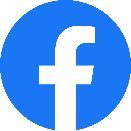 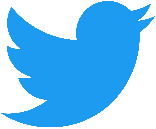 